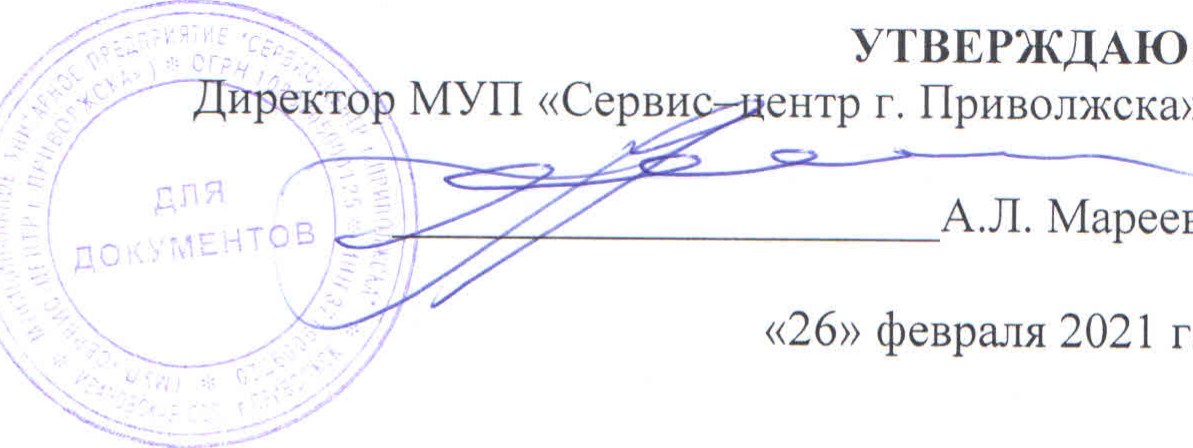 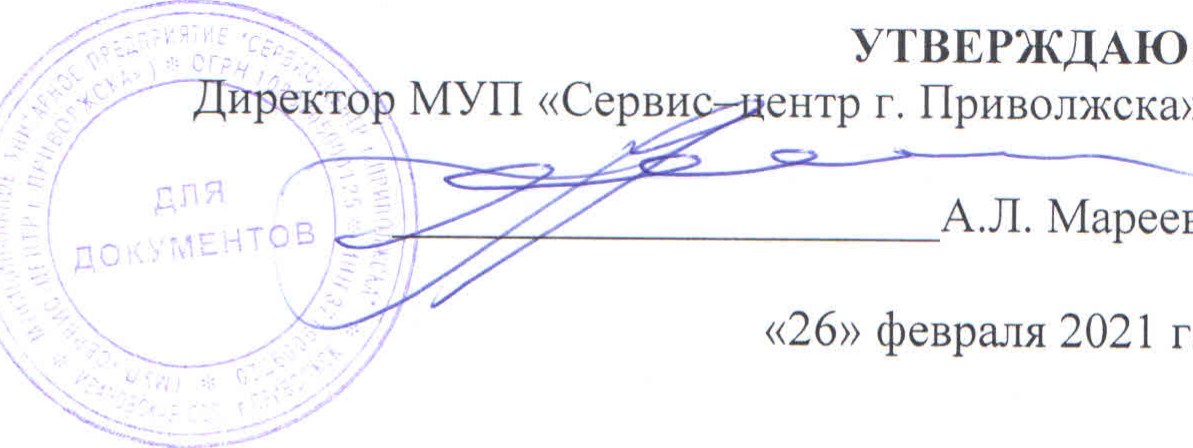 План мероприятий по противодействию коррупции в МУП <<Сервис—центр г. Приволжска» на 2021 годОбщие положения.План мероприятий по противодействию коррупции в МУП <<Сервис — центр г. Приволжска>> разработан на основании Федерального закона от 25.12.2008 М 273-ФЗ противодействии коррупции», Положения противодействии коррупции» МУП <<Сервис—центр г. Приволжска>>, постановления администрации Приволжского муниципального района Ивановской области от 27.11.2019 Мб07-п утверждении Положения о мерах по предупреждению коррупции в муниципальных учреждениях и на предприятиях».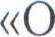 План определяет основные направления реализации антикоррупционной политики в МУП <<Сервис - центр г. Приволжска>>, систему и перечень программных мероприятий, направленных на противодействие коррупции.Цели и задачи.Цели плана мероприятий по противодействию коррупции:недопущение предпосылок возникновения коррупции, исключение возможности фактов коррупции в МУП <<Сервис - центр г.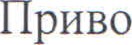 обеспечение выполнения мероприятий плана противодействия коррупции в МУП <<Сервис — центр г. Приволжска>> в рамках компетенции администрации предприятия; обеспечение защиты прав и законных интересов граждан от негативных процессов и явлений, связанных с коррупцией, укрепление доверия граждан к деятельности МУП <<Сервис - центр г. Приволжска>>.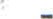 2.2. Для достижения указанных целей требуется решение следующих задач:предупреждение коррупционных правонарушений;оптимизация и конкретизация полномочий должностных лиц;формирование антикоррупционного сознания работников МУП <<Сервис - центрг. Приволжска».обеспечение неотвратимости ответственности за совершение коррупционных правонарушений;повышение эффективности управления, качества предоставляемых МУП <<Сервисцентр г. Приволжска>> услуг;содействие реализации прав граждан на доступ к информации о деятельности МУП <<Сервис - центр г. Приволжска».З. Ожидаемые результаты реализации Плана.повышение эффективности управления, качества и доступности предоставляемых МУП «Сервис - центр г. Приволжска» услуг;  укрепление доверия граждан к деятельности МУП <<Сервис	центр г. Приволжска>>.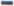 Контроль за реализацией Плана в МУП <<Сервис центр г. Приволжска>> осуществляется директором предприятия и ответственным за работу по профилактике коррупционных правонарушений в МУП <<Сервис - центр г. Приволжска>>.План мероприятий по противодействию коррупции на период с .01. 2021 года по 31.12.2021 года2Зп/пМероприятияСроки п оведенияОтветственныйОбеспечение права граждан на доступ к информации о деятельности МУП «Се вис - цент г. Приволжска».Обеспечение права граждан на доступ к информации о деятельности МУП «Се вис - цент г. Приволжска».Обеспечение права граждан на доступ к информации о деятельности МУП «Се вис - цент г. Приволжска».1.использование прямых телефонных линий с директором МУП «Сервис - центр г. Приволжска» в елях выявления фактов вымогательства, взяточничества и других проявлений коррупции, а также для более активного привлечения общественности к борьбе с данными правонарушениямиВ течение года директорОрганизация личного приема граждан директором МУП «Се вис — цент г. Приволжска».По графикудиректорсоблюдение системы оценки качества труда работников с использованием процедур:аттестация; мониторинговые исследования; статистические наблюдения; самоанализ деятельности МУП <<Сервис - центр г.Приволжска»; создание системы информирования общественности о деятельности МУП «Сервис - центр г. Приволжска»; определение ответственности работников предприятия за неисполнение, ненадлежащее выполнение обязанностей и злоупотребление служебным положением, если таковые возникнут.В течение года директор, ответственный за работу о профилактике коррупционных правонарушений в МУП «Сервис центр г. Приволжска>>, начальники структурных подразделенийОрганизация систематического контроля за получением, ознакомлением, хранением, заполнением и порядком выдачи локальных нормативно-правовых актов, инструкций, табелей и др. документов.Определение ответственности должностных лиц.В течение года директор, инженер, начальники структурных подразделений5.Информирование граждан при приеме на работу.В течение года директор, ответственный за охрану руда, начальники структурных под разделенийусиление контроля за недопущением фактов неправомерного взимания денежных средств с граждан.В течение года директор, ответственный за работу по профилактике коррупционных правонарушений в МУП «Сервис центр г. Приволжска», начальники структурных подразделений7.обеспечение соблюдений правил приема, перевода и увольнения работников в рамках ТК РФ.В течение года директор, специалист по кадрам8.Обеспечение защиты персональных данных работников и клиентов МУП вис - цент г. Приволжска».В течение года директор, специалист по кадрамОбеспечение открытости деятельности МУП «Се вис - цент г. Приволжска».Обеспечение открытости деятельности МУП «Се вис - цент г. Приволжска».Обеспечение открытости деятельности МУП «Се вис - цент г. Приволжска».Обеспечение открытости деятельности МУП «Се вис - цент г. Приволжска».1. Проведение мероприятий по распространению информации о деятельности предприятия.В течение годадиректорВзаимодействие с учредителем в вопросах профилактики и  выявления фактов коррупции.В течение годадиректорОбеспечение мер по соблюдению норм Федерального акона от 18 июля 201 г. N 223-ФЗ ”О закупках оваров, работ, услуг отдельными видами юридических иц”.В течение годаиректор, специалист по закупкамВзаимодействие с правоохранительными органами.В течение годаиректор, ответственный за работу по профилактике коррупционных равонарушений в МУП «Сервис — цен г. П иволжска»Обеспечение ме оп иятий о ганизационно-методического и п авового ха акте а.Обеспечение ме оп иятий о ганизационно-методического и п авового ха акте а.Обеспечение ме оп иятий о ганизационно-методического и п авового ха акте а.Обеспечение ме оп иятий о ганизационно-методического и п авового ха акте а.Обеспечение ме оп иятий о ганизационно-методического и п авового ха акте а.Обеспечение ме оп иятий о ганизационно-методического и п авового ха акте а.1.ктуализация нормативно-правовой базы деятельности МУП «Сервис - центр г. Привол>кска», в том числе в целях совершенствования требований к работникам.ктуализация нормативно-правовой базы деятельности МУП «Сервис - центр г. Привол>кска», в том числе в целях совершенствования требований к работникам.В течение года иректор, ответственный за работу по профилактике коррупционных правонарушений в МУП <<Сервис — цент г. П иволжска», ю истиректор, ответственный за работу по профилактике коррупционных правонарушений в МУП <<Сервис — цент г. П иволжска», ю истсиление персональной ответственности работников предприятия за неправомерное принятие решения в рамках своих полномочий.силение персональной ответственности работников предприятия за неправомерное принятие решения в рамках своих полномочий.В течение года иректор, ответственный за работу по профилактике коррупционных правонарушений в МУП «Сервис — центр г. Приволжска», начальники т кт ных под азделенийиректор, ответственный за работу по профилактике коррупционных правонарушений в МУП «Сервис — центр г. Приволжска», начальники т кт ных под азделенийРассмотрение вопросов исполнения законодательства о орьбе с коррупцией на совещаниях рабочей группы по противодействию коррупции.Рассмотрение вопросов исполнения законодательства о орьбе с коррупцией на совещаниях рабочей группы по противодействию коррупции.Ежеквартально иректор, ответственный за работу о профилактике коррупционных равонарушений в МУП <<Сервис — цент г. П иволжска»иректор, ответственный за работу о профилактике коррупционных равонарушений в МУП <<Сервис — цент г. П иволжска»Проведение служебных проверок. Привлечение к исциплинарной ответственности работников предприятия, не принимающих должных мер по беспечению исполнения антикоррупционного аконодательства.Проведение служебных проверок. Привлечение к исциплинарной ответственности работников предприятия, не принимающих должных мер по беспечению исполнения антикоррупционного аконодательства.По фактуиректор, ответственный за работу о профилактике коррупционных правонарушений в МУП <<Сервис — центр г. Приволжска»иректор, ответственный за работу о профилактике коррупционных правонарушений в МУП <<Сервис — центр г. Приволжска»Изучение проблемы коррупции в рамках проведения инструктажей при приеме на работу.Изучение проблемы коррупции в рамках проведения инструктажей при приеме на работу.В течение года иректор, ответственный за охрану руда, начальник структурного под азделенияиректор, ответственный за охрану руда, начальник структурного под азделенияРабота комиссии по п отиводействию копции.Ежеква тально и ектоказание правовой и методической помощи труктурным подразделениям по вопросам противодействия коррупции, порядок уведомления аботодателя о актах склонения к ко пции.казание правовой и методической помощи труктурным подразделениям по вопросам противодействия коррупции, порядок уведомления аботодателя о актах склонения к ко пции.В течение года тветственный за работу по профилактике коррупционных правонарушений в МУП «Сервис — цен г. П 	ю исттветственный за работу по профилактике коррупционных правонарушений в МУП «Сервис — цен г. П 	ю ист8.существление комплекса организационных, азъяснительных и иных мер по соблюдению аботниками ограничений, запретов при исполнении бязанностей в целях противодействия коррупции.существление комплекса организационных, азъяснительных и иных мер по соблюдению аботниками ограничений, запретов при исполнении бязанностей в целях противодействия коррупции.В течение года иректор, ответственный за работу о профилактике коррупционных равонарушений в МУП «Сервис — ентр г, Приволжска>>.иректор, ответственный за работу о профилактике коррупционных равонарушений в МУП «Сервис — ентр г, Приволжска>>.абота с сот дниками п едп иятия.абота с сот дниками п едп иятия.абота с сот дниками п едп иятия.абота с сот дниками п едп иятия.абота с сот дниками п едп иятия.абота с сот дниками п едп иятия.1.ринятие мер по выявлению и устранению причин и словий, способствующих возникновению конфликта интересов.ринятие мер по выявлению и устранению причин и словий, способствующих возникновению конфликта интересов.В течение года тветственный за работу по профилактике коррупционных правонарушений в МУП «Сервис — цент г. П иволжска»тветственный за работу по профилактике коррупционных правонарушений в МУП «Сервис — цент г. П иволжска»Организация правового просвещения работников предприятия (семинар-обучение).Организация правового просвещения работников предприятия (семинар-обучение).Раз в полугодиетветственный за работу по профилактике коррупционных правонарушений в МУП <<Сервис — цент г. П иволжска», ю исттветственный за работу по профилактике коррупционных правонарушений в МУП <<Сервис — цент г. П иволжска», ю истОказание консультационной помощи по вопросам, связанным с применением на практике общих принципов служебного поведения.Оказание консультационной помощи по вопросам, связанным с применением на практике общих принципов служебного поведения.В течение года тветственный за работу по профилактике коррупционных правонарушений в МУП <<Сервис — ентр г. Приволжска», инспектор тдела кадров, юристтветственный за работу по профилактике коррупционных правонарушений в МУП <<Сервис — ентр г. Приволжска», инспектор тдела кадров, юрист